TP tracking: https://lt2.boliga.dk/tjek-prisenStep 1 – dataLayer event (NEW!):<script>window.dataLayer = window.dataLayer || [];dataLayer.push({'event':'check_price_step1_check_price','address':'Skovvej 1, 2635 Ishøj',   // the searched address'zipcode':'2635',   // the zipcode from the searched address'price_estimate':'1500000'   // the automatically estimated price});</script>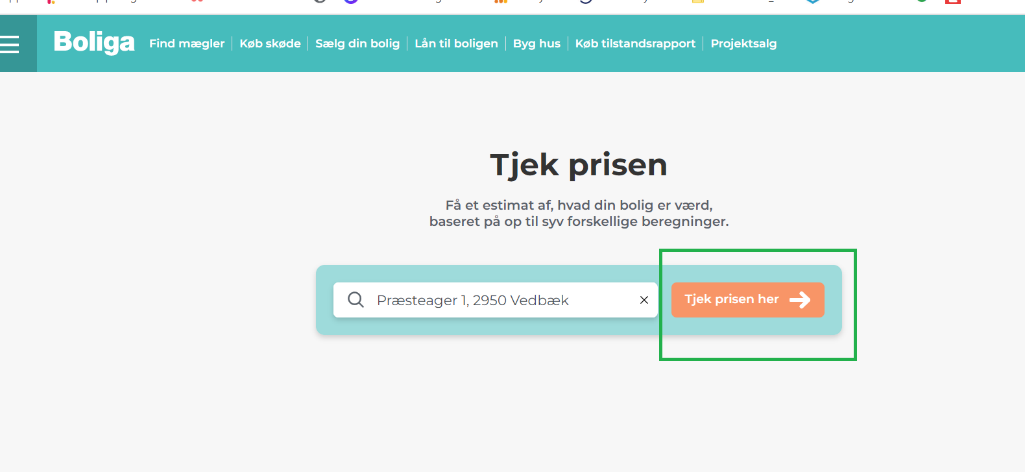 Step 2 – dataLayer event (NEW!):<script>window.dataLayer = window.dataLayer || [];dataLayer.push({'event': 'check_price_step2_get_free_appraisal','address': 'Skovvej 1, 2635 Ishøj',   // the searched address'zipcode': '2635',   // the zipcode from the searched address'price_estimate': 1500000   // the automatically estimated price in DKK (without decimal point or thousand divider)});</script>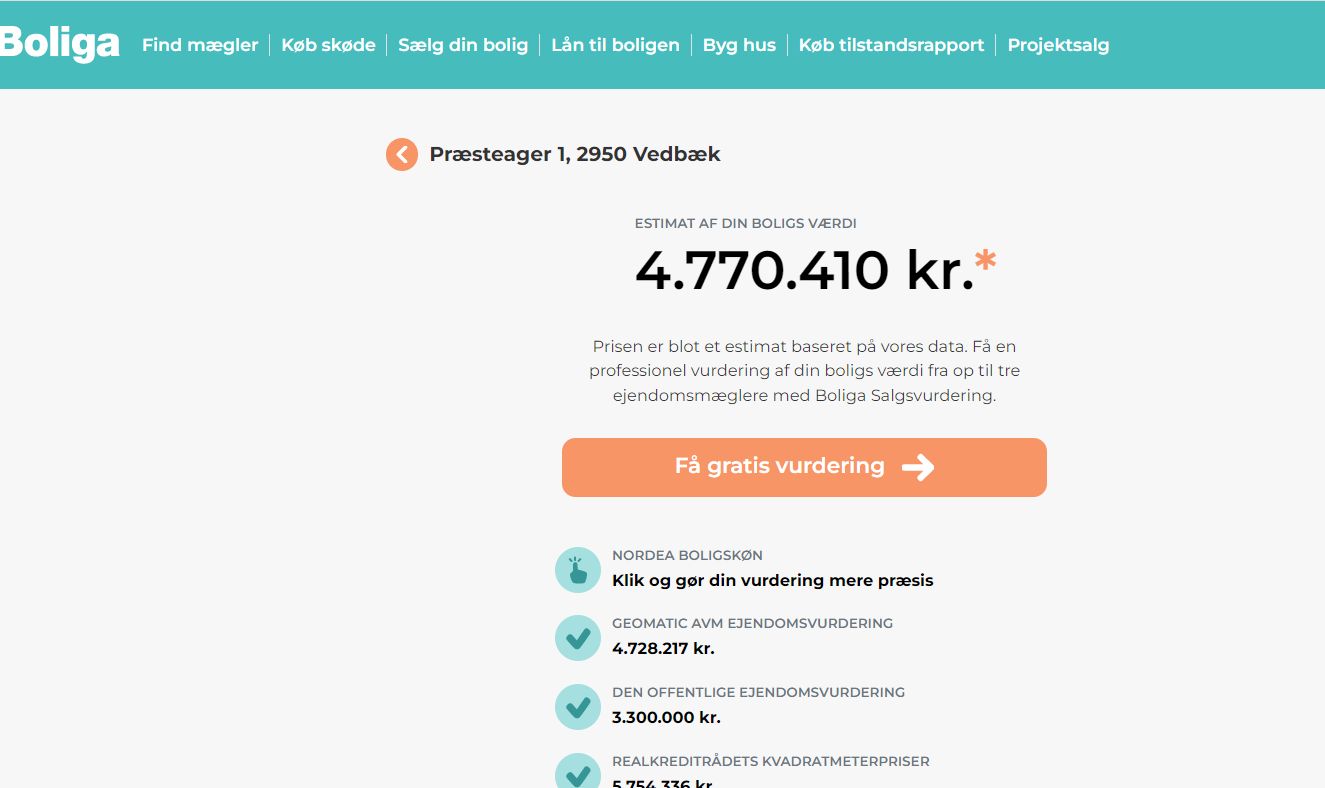 SV tracking: https://lt2.boliga.dk/bestil-salgsvurderingStep 1 (USE THE SAME)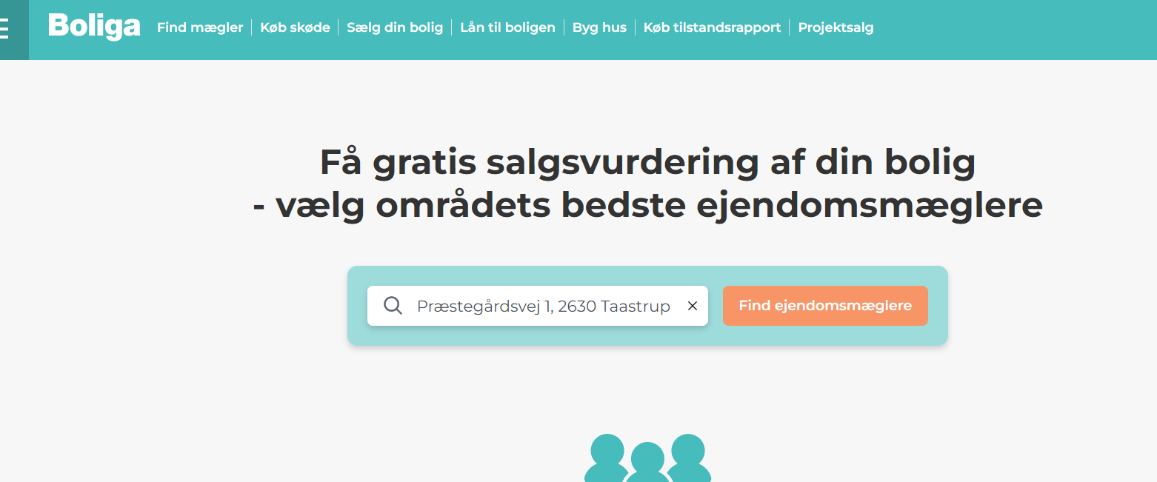 <script>window.dataLayer = window.dataLayer || [];dataLayer.push({'event':'broker_leads_enter_address_next','address':'Skovvej 1, 2635 Ishøj',   // the searched address'zipcode':'2635'   // the zipcode from the searched address});</script>Step 2 (NEW DATALAYER):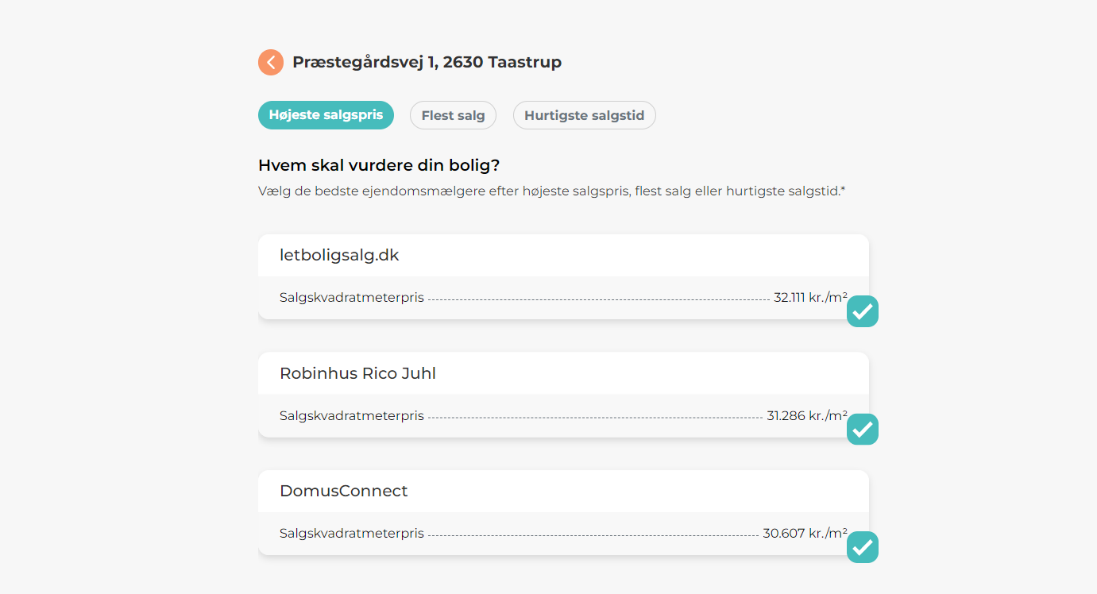 <script>window.dataLayer = window.dataLayer || [];dataLayer.push({'event': 'broker_leads_get_contacted_order_completed','address': 'Skovvej 1, 2635 Ishøj','zipcode': '2635','price_estimate': 1500000,   // if available from check price: set to the automatically estimated price in DKK (without decimal point or thousand divider). If not available (if the user did not come from check price) set to null'broker_lead_1': 'Nybolig Mariann Trolledahl Vallensbæk-710','broker_lead_2': 'home Vallensbæk-21','broker_lead_3': 'RealMæglerne Vallensbæk ApS-24047'});</script>